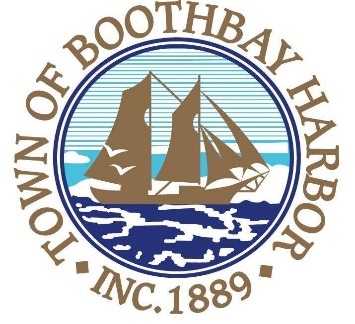 TOWN OF BOOTHBAY HARBORSELECTMEN’S MEETING AGENDAMonday, January 13, 2020Boothbay Harbor Town Office, 11 Howard Street	  				        7:00 p.m. CALL TO ORDER:Pledge of AllegianceIntroduction of Town Manager & Board of SelectmenTown Manager Announcement(s) Town Department ReportsSelectmen ReportsFinancials Minutes Approval – December 23, 2019Licenses Liquor license (s), New, Vinous, Harbor Theater, 185 Townsend Avenue, Boothbay Harbor New BusinessBoothbay Region Land Trust-monetary donation acceptanceOld BusinessBaker Design Consultants, Footbridge project presentationPublic ForumWarrantsExecutive Session Motion to AdjournIn addition to written minutes, Selectmen’s meetings are recorded on video by BRCTVand audio recordings are available to be listened to at the Boothbay Harbor Town Office